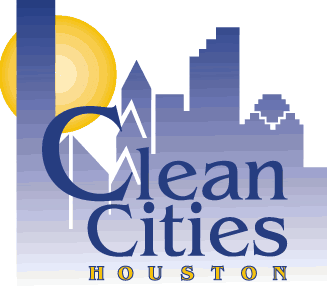 Houston-Galveston Clean Cities Stakeholder Meeting Wednesday, January 27, 20169:30-11:30AM3555 Timmons Lane, Houston TX 770272nd Floor, Conference Room AIntroductions Houston-Galveston Clean Cities CoalitionAdvisory BoardChair – David Coffee Vice Chair – Jedediah Greenfield Private Fleets – Max Hounshell and Tom LairdPublic Fleets – Andres Montes and Kevin Kreitz Natural Gas – Justin Stiff and Jamie StovallBiofuel – Dan Phillips and Amber Smolik Electric – David Owen and Damien HerdPropane – Brian Green and Keith KaupIntroduction of Stakeholders Attending in personAttending via conference call (refer to RSVP list)10/28/15 Meeting SummaryStakeholder/Membership Recruitment – Shelley Whitworth, H-GACAnnual Online Survey – Maraed Dickinson, H-GACReview New Website – Maraed Dickinson, H-GACTake suggestionsReview of Timeline for Re-designation of HGCCC – Shelley Whitworth, H-GACWebinar with DOE February 17th  Reports from Advisory Board Representatives Natural Gas – Justin Stiff and Jamie Stovall Biofuel – Dan Phillips and Amber Smolik Electric Vehicles – David Owen and Damien Herd Private Fleets – Max Hounshell and Tom Laird Public Fleets – Andres Montes and Kevin Kreitz Propane – Brian Green and Keith KaupChair and Vice Chair – David Coffee and Jedediah Greenfield Announcement of DOE Activities – Shelley Whitworth, H-GACStatus of DOE H-GAC Projects – Andrew DeCandis, H-GACStatus Report on Potential Funding – Shelley Whitworth, Robert Veazie, H-GACTexas Commission On Environmental QualityClean Transportation Triangle (CTT) and Alternative Fueling Facilities Program (AFFP)Due: 5:00 p.m. Central Time, March 8, 2016.Texas Natural Gas Vehicle Grant Program (TNGVGP)Entities that own and operate heavy-duty or medium-duty motor vehicles to replace the vehicle with a natural gas vehicle or repower the vehicle with a natural gas engine.Grant applicants must go through a Participating Dealer under contract with the TCEQ to apply.Due: 5:00 p.m. Central Time, May 26, 2017Dealers of NG vehicles can enter into an agreement with the TCEQ as Participating Dealers during the Fiscal Biennium 2016-2017. Workshops required. Stakeholder AnnouncementsFreedom CNG grand opening - 303 Fallbrook Dr.METRO – 50 new CNG buses2016 Quarterly Meeting ScheduleJanuary 27th 	9:30-11amApril 27th 	9:30-11amJuly 27th 	9:30-11amOctober 26th 	9:30-11am